  苗栗縣竹南國中辦理108年度上半年防災演練成果照片辦理時間:108年4月16日上午10時辦理地點:苗栗縣立竹南國中辦理人數:987人成果照片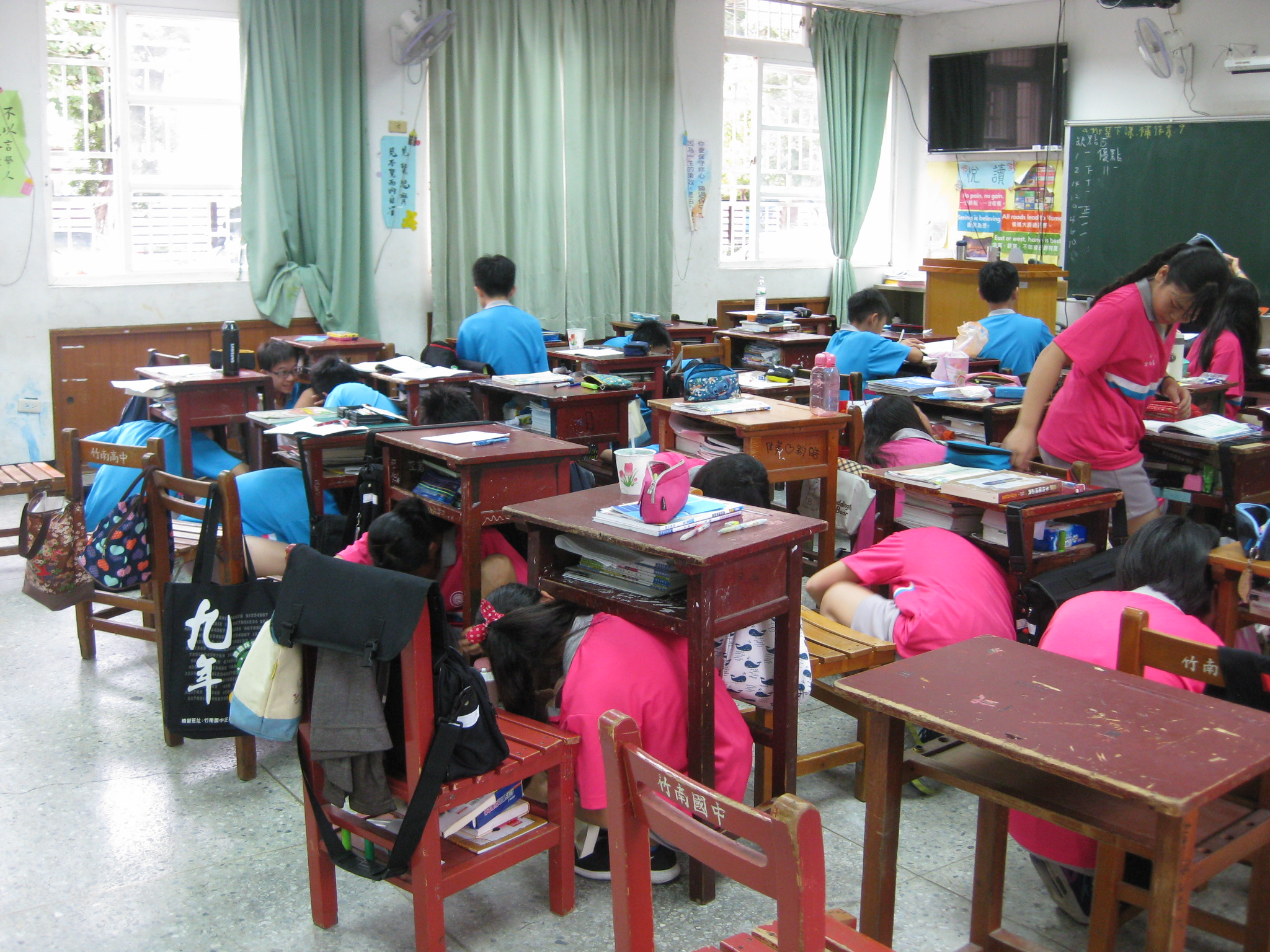 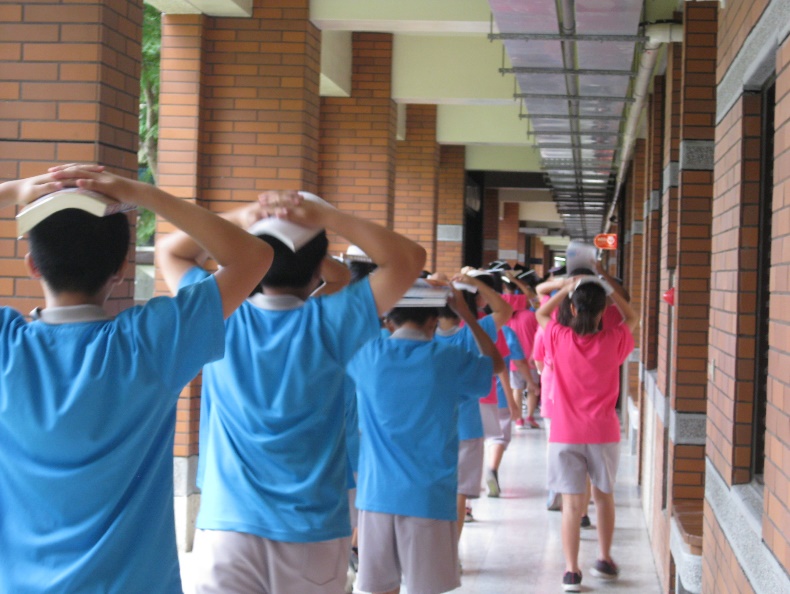 教室內避難掩蔽1地震稍緩後往戶外避難1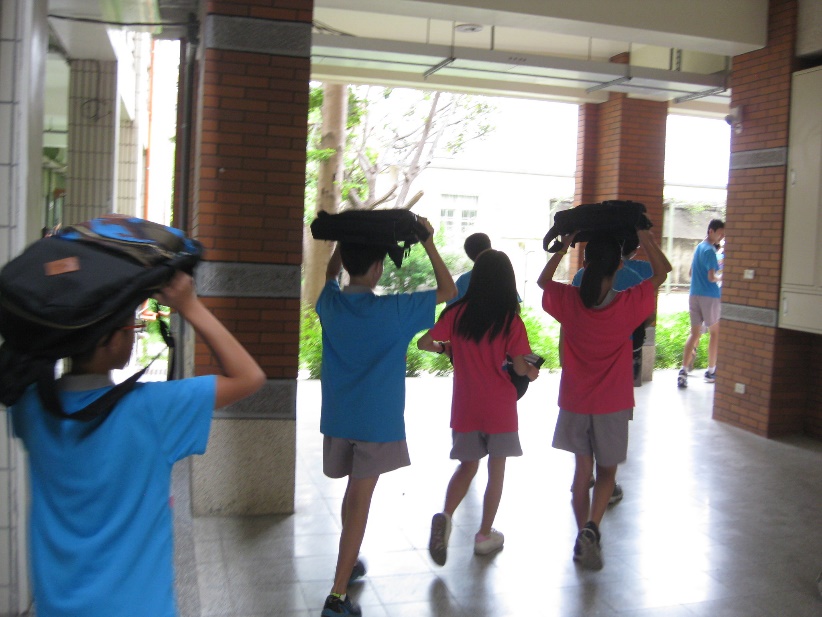 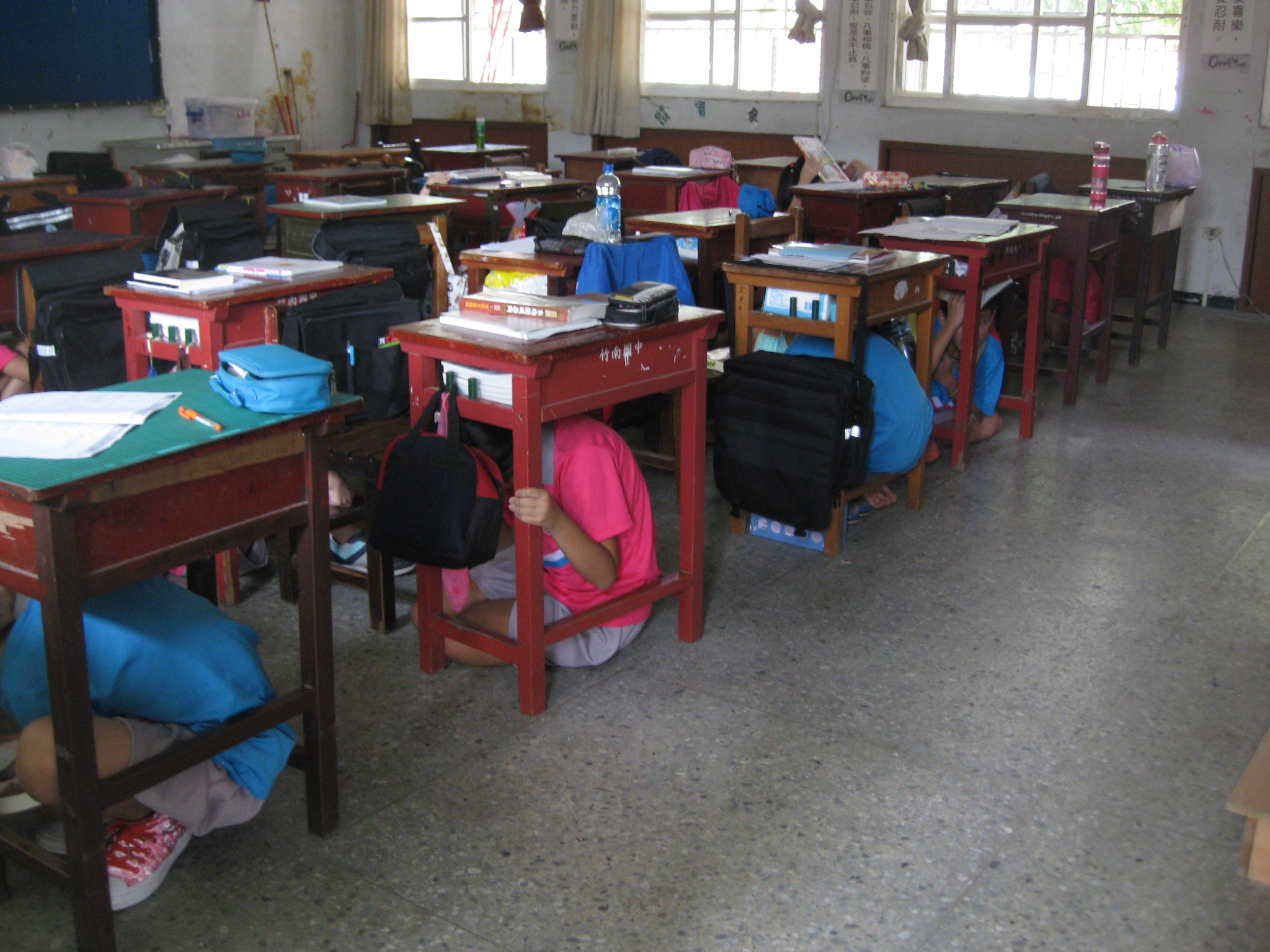 地震稍緩後往戶外避難2教室內避難掩蔽2